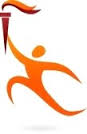 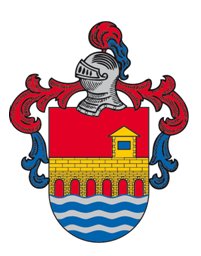 CAPARROSO, 8 DE MAYO DE 2015NORMAS									Participarán los alumnos de Educación Primaria. Cada centro deberá procurar que el número de alumnos participantes sea el máximo posible.Los alumnos de los centros de Caparroso y Carcastillo podrán participar como máximo en una prueba y fondo.Los alumnos de los otros centros podrán participar en dos pruebas y fondo.Los alumnos repetidores solamente podrán  participar en la categoría correspondiente a su edad.Las calles se sortearán y se rotará en cada prueba.Para las pruebas de relevos cada centro podrá completar los equipos con alumnos de categoría inferior o con alumnos de otros centros.En la prueba de fondo el número de participantes por centro será libre.Los atletas podrán ser descalificados tras tres salidas nulas o si se cruzan entorpeciendo la marcha de otros atletas.En salto de longitud se podrá pisar la tabla sin rebasarla y será nulo si se sale hacia atrás.En salto de altura se considerará nulo un salto si  la batida se realiza con los dos pies, y si se realiza tres tentativas sin salto.Los participantes deben acudir con ropa deportiva y camiseta de su centro puesto ya que no habrá vestuarios.Está totalmente prohibido el uso de zapatillas de clavos y tacos.Se recomienda que los participantes acudan sin dinero ni objetos de valor.El centro organizador no se hace responsable de las posibles pérdidas, accidentes y daños físicos o morales. Cada centro deberá nombrar un juez y un delegado. La función de los delegados será la de procurar que cada atleta esté dispuesto en las pruebas en las que haya de participar.Las decisiones de los jueces serán inapelables.El profesorado que no tenga funciones de juez o delegado se responsabilizará de que los alumnos de su centro respeten las indicaciones que se den para el buen desarrollo de las pruebas.PROGRAMA								9:00	CONCENTRACIÓN junto al patio del colegio y desfile por las calles del pueblo hasta el campo de fútbol del Azkarrena9:30	PRUEBAS DE VELOCIDAD:	Principiante femenino	40 m	Principiante masculino	40 m	Benjamín femenino	60 m	Benjamín masculino	60 m   	Alevín femenino	60 m	Alevín masculino	60 m10:00	PRUEBA DE RELEVOS:Todas las categorías harán 4x60m y en el mismo orden que las pruebas de velocidadENTREGA DE MEDALLAS Y ALMUERZO11:00	PRUEBAS DE SALTO DE ALTURA, SALTO DE LONGITUD Y LANZAMIENTO DE PESO. Se realizarán de forma simultánea.     SALTO DE ALTURA (tres intentos para cada altura)	Benjamín femenino	mínimo 80 cm.	Alevín femenino	mínimo 90 cm.	Benjamín masculino	mínimo 90 cm.	Alevín masculino	mínimo 1 m.     SALTO DE LONGITUD (tres saltos)     LANZAMIENTO DE PESO 3KG – Alevín (tres lanzamientos)12:30	PRUEBAS DE FONDO: 	Participante femenino y masculino		1 vuelta y media	Benjamín femenino y masculino		2 vueltas y media	Alevín femenino y masculino		3 vueltas y mediaENTREGA DE MEDALLAS Y CLAUSURA